COURSE TEXTBOOK LIST INFORMATION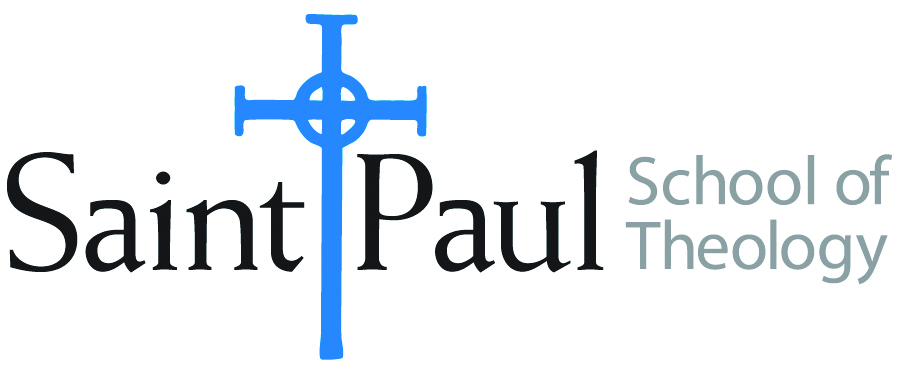 FACULTY INSTRUCTIONSFACULTY INSTRUCTIONSSTUDENT INSTRUCTIONS(Both Campuses)STUDENT INSTRUCTIONS(Both Campuses)For each semester taught, faculty should complete and submit a new form for every course and return to  .  Forms are due by the first day of registration for a given term.  Desk copies for Teaching Assistants must be requested on this form.  It is up to the publishers’ discretion whether or not to provide desk copies for teaching assistants.For each semester taught, faculty should complete and submit a new form for every course and return to  .  Forms are due by the first day of registration for a given term.  Desk copies for Teaching Assistants must be requested on this form.  It is up to the publishers’ discretion whether or not to provide desk copies for teaching assistants.Students may acquire textbooks by ordering online via Amazon Associate on our website and having books shipped to them.  Regardless of shopping/ordering method, students may check Cokesbury online for discount on text and certain text may be sent free delivery. Students may acquire textbooks by ordering online via Amazon Associate on our website and having books shipped to them.  Regardless of shopping/ordering method, students may check Cokesbury online for discount on text and certain text may be sent free delivery. COURSE INSTRUCTOR(S)Elaine RobinsonElaine RobinsonElaine RobinsonCOURSE NUMBER & SECTIONCHL 313 CAM/KS CAM/OK SOCHL 313 CAM/KS CAM/OK SOCHL 313 CAM/KS CAM/OK SOCOURSE NAMESpiritual LeadershipSpiritual LeadershipSpiritual LeadershipCOURSE SEMESTER &YEAR  Spring 2024Spring 2024Spring 2024DATE OF SUBMISSIONOctober 20, 2024October 20, 2024October 20, 2024REQUIRED TEXTBOOKS LISTREQUIRED TEXTBOOKS LISTREQUIRED TEXTBOOKS LISTREQUIRED TEXTBOOKS LISTREQUIRED TEXTBOOKS LISTREQUIRED TEXTBOOKS LISTREQUIRED TEXTBOOKS LISTREQUIRED TEXTBOOKS LISTBOOK TITLE and EDITION(include subtitle if applicable)BOOK TITLE and EDITION(include subtitle if applicable)AUTHOR(S)No. ofPAGES to be readPUBLISHER and DATE13-Digit ISBN(without dashes)LIST PRICE(estimate)DESK COPY1   Leading the Congregation,  Revised Edition Heuser, Roger and Norman Shawchuck 200 Abingdon Press, 2010 9781426711398 $182 Cultural Sensitivity Training: Developing the Basis for Effective Intercultural CommunicationSusann Kowalski150Econcise, 20239783903386136$153 The Universal ChristRohr, Richard170New York: Convergent Books, 20199780593238325 $154 Emotional Intelligence 2.0 Bradbury and Greaves 150 TalentSmart, 2009 9780974320625$155Leading With Love: Spiritual Disciplines for Practical Leadership Elaine A Robinson170Fortress Press, 20239781506488288$2467TOTAL Number of Pages to Be ReadTOTAL Number of Pages to Be Read 520RECOMMENDED TEXTBOOKS LISTRECOMMENDED TEXTBOOKS LISTRECOMMENDED TEXTBOOKS LISTRECOMMENDED TEXTBOOKS LISTRECOMMENDED TEXTBOOKS LISTRECOMMENDED TEXTBOOKS LISTRECOMMENDED TEXTBOOKS LISTRECOMMENDED TEXTBOOKS LISTBOOK TITLE and EDITION(include subtitle if applicable)BOOK TITLE and EDITION(include subtitle if applicable)AUTHOR(S)No. ofPAGES to be readPUBLISHER and DATE13-Digit ISBN(without dashes)LIST PRICE(estimate)DESK COPY123